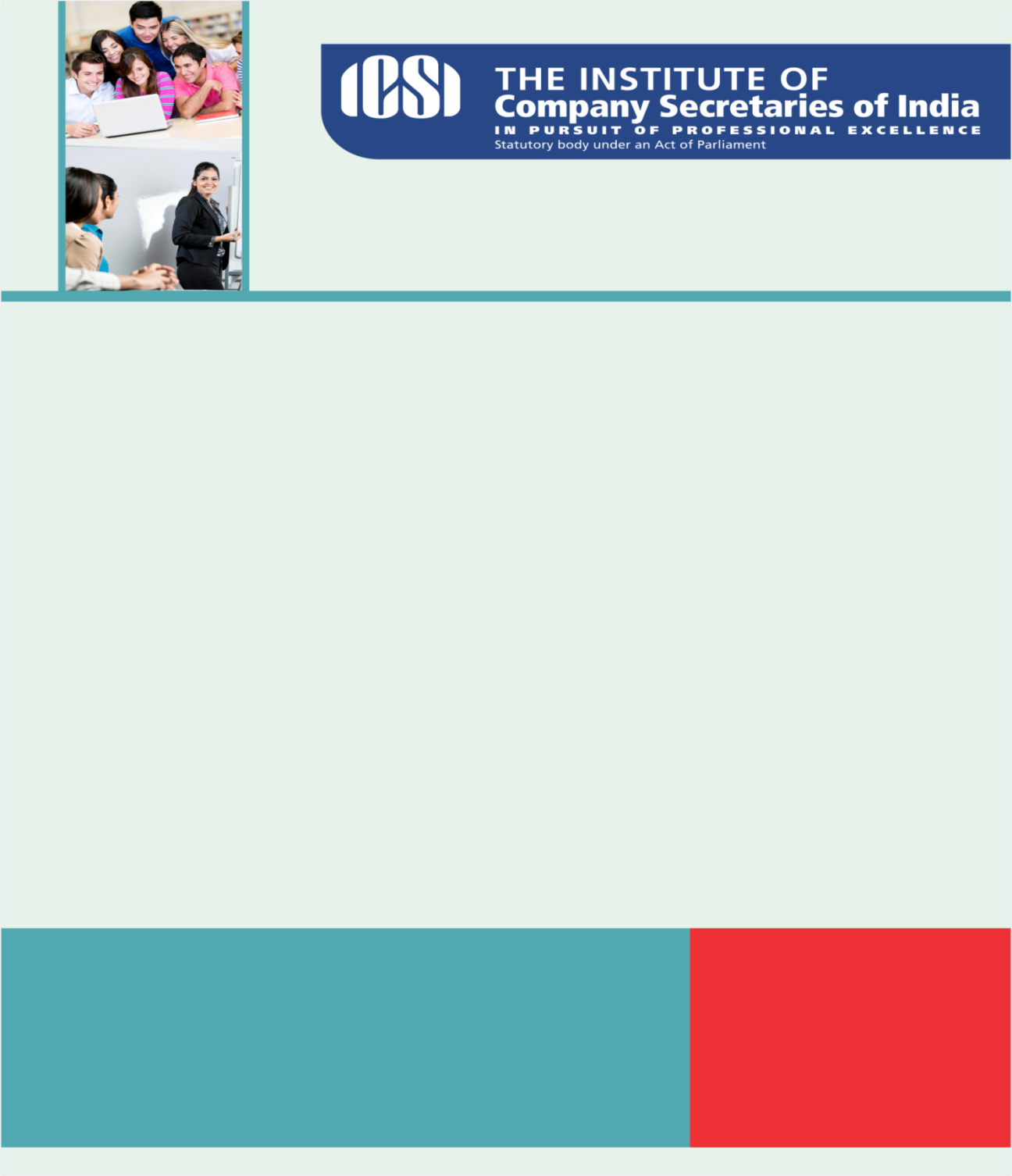 Knowledge Appraise News HeadlinesInformation Technology – New Gauntlets for Banks - Shri R. Gandhi, Deputy Governor - July 18, 2016 - at the 12th IDRBT Banking Technology Excellence Awards, HyderabadIMF Deputy Managing Director Min Zhu gave a TED Talk about the new structure of the global economy. Filmed in Paris, France on May 18, you can now watch the video.Regulatory Updates SEBI: FAQs with regards to Electronic book mechanism for issuance of debt securities on private placement basisMCA:Companies (Share Capital and Debentures) Third Amendment Rules, 2016In exercise of the powers conferred by sub- section (1) of section 381 of the Companies Act, 2013 (18 of 2013) RS: The Child Labour (Prohibition And Regulation) Amendment Bill, 2016 as passed by Rajya SabhaRBI:Master Direction on Currency Distribution & Exchange Scheme (CDES) based on performance in rendering customer service to the members of publicMaster Circular –Scheme of Penalties for bank branches based on performance in rendering customer service to the members of publicMaster Circular – Detection and Impounding of Counterfeit NotesICSI NewsWebinar on Brexit and its impact on Indian Economy on July 22, 2016 from 1:30 PM Workshop series on the Draft Model GST Law at PHD, New Delhi Views/Suggestions solicited on Consultation paper for amendments to the SEBI (Real Estate Investment Trusts) Regulations, 201417th National Conference of PCS-Extension of early bird dateICSI-CCGRT is organizing a 3 Days Residential Unique workshop for Company Secretaries on "Gearing up for exploring opportunities before National Company Law Tribunal" from Friday, July 29 to Sunday, July 31, 2016 
For Announcement and Registration Form click here. Legal Term“Volenti non fit injuria”Damage suffered by consent gives no cause of action. 
Kindly send your feedback/suggestions regarding CS updates at csupdate@icsi.eduFor Previous CS UPDATE(S) visit :  http://www.icsi.edu/Member/CSUpdate.aspxIf you are not receiving the CS update, kindly update your e-mail id with Institute’s database by logging on ICSI website. 